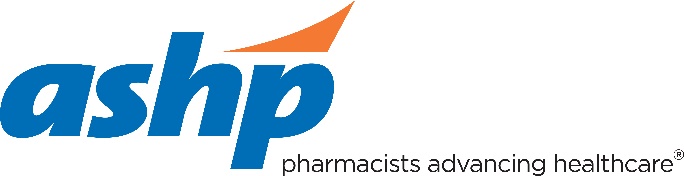 ASHP Center of Excellence in Medication-Use Safety and Pharmacy Practice Certification Standard  Required Documents by Document Type and StandardPROGRESS ACCOUNTABILITY TOOLStandard 11: Information and Medication-Use Technology Standard 12: Automation and TechnologyDOCUMENT TYPESTANDARDRESPONSIBLEPERSONPROGRESSProcess Maps/Flow DiagramsIllustration of all IT systems, automation used, and interfaces11.1.a11.1.b Illustration of all IT systems, automation used, and interfaces in outpatient and/or ambulatory care pharmacies11.4.3.bElectronic prescribing system for medication ordering if separate from organization EHR system 11.4.3bIllustration of development, review and approval of guidelines, standing orders, and order sets11.4.4.aIllustration of infusion pump library development, maintenance, and evaluation11.8.2Process used for medication selection for ADCs12.4.1.bFlow diagram to show use of intravenous technology assisted workflow devices12.6.4.aListsEducation and training programs and related competences for HER and HIT11.2.2.aFive medications and their parameters involved in clinical decisions support11.5.1.aData and Self-AuditsCompounding technology data12.9.1.2.b12.11.1.bADC Medication overrides12.4.3.b12.4.412.4.5 12.8.1.bMedication stock removals in patient care areas12.8.1.bHeight and weight documentation in EHR before medication orders are entered11.1.2.aMedication order writing trends11.4.211.5.2.cEHR warning firings11.5.1.b11.5.2.eEHR warning firings that trigger prescriber action11.5.1.b11.5.2.bBar code medication administration scan rates11.7.1.b 12.2.a12.4.3.b12.8.1.b Pharmacy-generated bar code scan rates11.7.2.a12.9.1.2.bBar Code Scanner trends11.7.3.c12.2.a 12.4.3.b12.8.1.b 12.9.1.2.bSmart infusion pump library updates11.8.1.bSmart infusion pump library use trends11.8.212.2.aBar code scanning errors12.2.1.b12.2.2.a,12.2.2.b12.8.1.b12.9.1.2.bOutpatient pharmacy automated device trends12.8.1.bSelf-Assessments and Gap AnalysesISMP, PAI, Pharmacy Forecast and similar12.4.6.aElectronic inventory management systems12.5.3.cSterile products TAWF systems12.6.4.bNon-sterile products compounding management systems 12.7.aOutpatient pharmacy automation use12.8.1.aScorecards, Dashboards and SimilarBalanced Scorecards and dashboards – pharmacy departmentQuality indicators not included on scorecards and dashboardsDescriptions Data review processes for BCMA11.7.1.eSmart infusion pump library 11.8.2DocumentsAppointment process to P & T Committee10.1.1.c; Staff training documents and competencies12.6.1.e; 12.8.1.e; Meeting MinutesSmart infusion pump use monitoring committee11.8.3.bInterdisciplinary committee reviewing BCMA use12.2.2.bJob Descriptions and Competence AssessmentStaff competence to use EHR 11.2.2.d; Personnel that compound sterile products12.6.1.eMedication administration11.1.a.a 11.6.1.a; Staff that use outpatient pharmacy automation12.8.1.c; PresentationsOverview of hospital/health-system/organization11.111.411.511.611.712.112.4Overview of pharmacy department and services12.512.6Process standardization and medication safety12.6Policies and ProceduresMedication administration5.3.2; See also 10.1.9.c11.1.a.a11.6.1.aExpired medications12.5.7BCMA use11.1.a.a 11.6.1.aPatient information security11.1.3.aPersonal device use11.2.2.aTelehealth services for hospital/health-system and pharmacy department11.3.aMedication prescribing11.4.1.a11.4.1.bVerbal medication orders11.4.2Telephone medication orders11.4.2Medication personal order set writing, standing orders or protocols development11.4.4.a11.4.4.bMedication alerts in the EHR11.5.2.aMAR and medication administration documentation11.6.1.a11.6.2.aMedication hold11.6.2.dDowntime operations/procedures for eMAR 11.6.3.a11.6.3.bBar code medication administration documentation11.7.1.a11.7.1.dBar code failures11.7.1.a 11.7.1.dBar code equipment failures11.7.1.a11.7.1.dMedication infusion pump use11.8.1.aCertification and calibration of automated systems used within the pharmacy department12.1.bDowntime for all automated systems 12.1.dMedication bar coding12.2.a12.2.1.bBar coding scanning error management12.2.1.bVendor assessment for outsourced medication bar coding12.2.2.aBar code dispensing12.3.1Bar code scanning of compounded sterile and non-sterile products12.3.212.3.3Automated dispensing cabinets12.4.1.a 12.4.2.a12.4.3.a12.4.3.b12.4.6.aMedication selection for placement in automated dispensing cabinets12.4.1.bAutomated dispensing cabinet profiling12.4.2.aFloor stock medications and controlled substances in automated dispensing cabinets (contents and management)12.4.4Automated dispensing cabinet over-rides management12.4.5Inventory management using automation12.5.1.aHigh-density storage device use12.5.1.d12.5.1.eBar code scanner use in inventory management12.5.2.a12.5.2.bRFID tracking for inventory management12.5.4.a12.5.4.c 12.5.5 12.5.6Use of compounding devices12.6.1.a12.6.1.c12.6.1.e12.7.aQuality assurance of compounding devices12.6.3.aIntravenous technology-assisted workflow devices use12.6.4.aOutpatient pharmacy automated device12.8.1.bOutpatient pharmacy automation training12.8.1.eMedication repackaging12.9.1.1 12.9.1.2.a12.9.1.bUse of video imaging in sterile products compounding12.11.1.bRemote checking of sterile products12.11.1.eVideo imaging of pharmacy operations12.11.1.f